Центр образования естественно-научной и технологической направленностей «Точка роста», созданного в рамках  федерального проекта «Современная школа» национального проекта «Образование» в БОУ «Егорьевская ООШ» имеет  цель развития у обучающихся естественно-научной,  информационной грамотности, формирования критического и креативного мышления, совершенствования навыков естественно-научной направленности, а также для практической отработки учебного материала по учебному предмету «Физика» . Физика занимает одно из важных мест среди дисциплин в школе. Как учебный предмет она создает у обучающихся представление о научной картине мира. Важное место в формировании практических умений и навыков у детей на уроках отводится демонстрационному эксперименту и фронтальной лабораторной работе. Физический эксперимент на  этих уроках   формирует у обучающихся  накопленные ранее представления о физических явлениях и процессах, пополняет и расширяет их кругозор.Огромным помощником в добыче знаний ребятам служит оборудовании кабинета физики, полученного в рамках проекта «Образование», а именно: « Цифровая лаборатория по физике (ученическая)».При выполнении лабораторной работы « Сборка электрической цепи и измерение силы тока» обучающиеся  8 класса научились пользоваться   оборудованием, таким прибором как резистор, датчики тока и напряжения, ключи, источники тока, соединительные провода. Они убедились  на опыте, что сила тока в различных последовательно соединенных участках цепи одинакова. Урок был интересным и продуктивным. Обучающиеся на уроке были активны. « Мы очень рады, что теперь в нашей школе имеется такое оборудование.    Все это в дальнейшем поможет нам  более глубоко изучить предмет, научиться проводить опыты, находить закономерности» - считают обучающиеся школы.Лабораторные  работы с применением нового оборудования приводит к пониманию естественно - научного понимания исследований, необходимых для качественного школьного образования. Теорию можно изучать только на практике. Физика – наука, которая и реализует эту мысльПосле таких занятий никто не задаёт вопрос: «А зачем учить этот предмет?»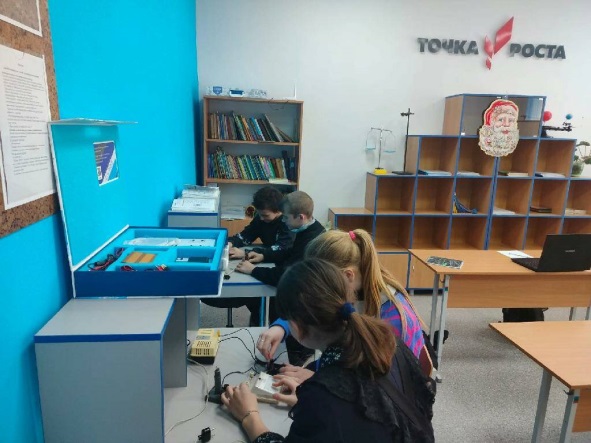 